ПРАВИТЕЛЬСТВО МАГАДАНСКОЙ ОБЛАСТИПОСТАНОВЛЕНИЕот 9 августа 2018 г. N 555-ппОБ УТВЕРЖДЕНИИ ПОРЯДКА ПРЕДОСТАВЛЕНИЯ СУБСИДИЙ ИЗОБЛАСТНОГО БЮДЖЕТА СОЦИАЛЬНО ОРИЕНТИРОВАННЫМНЕКОММЕРЧЕСКИМ ОРГАНИЗАЦИЯМ, ОСУЩЕСТВЛЯЮЩИМ ДЕЯТЕЛЬНОСТЬВ СФЕРЕ КУЛЬТУРЫ И ИСКУССТВА МАГАДАНСКОЙ ОБЛАСТИВ соответствии с пунктом 2 статьи 78.1 Бюджетного кодекса Российской Федерации, постановлением Правительства Российской Федерации от 7 мая 2017 г. N 541 "Об общих требованиях к нормативным правовым актам, муниципальным правовым актам, регулирующим предоставление субсидий некоммерческим организациям, не являющимся государственными (муниципальными) учреждениями", постановлением администрации Магаданской области от 20 ноября 2013 г. N 1165-па "Об утверждении государственной программы Магаданской области "Развитие культуры и туризма Магаданской области" на 2014-2020 годы" Правительство Магаданской области постановляет:1. Утвердить прилагаемый Порядок предоставления субсидий из областного бюджета социально ориентированным некоммерческим организациям, осуществляющим деятельность в сфере культуры и искусства Магаданской области.2. Контроль за исполнением настоящего постановления возложить на заместителя председателя Правительства Магаданской области Савченко Т.А.3. Настоящее постановление подлежит официальному опубликованию.Врио губернатораМагаданской областиС.НОСОВУтвержденпостановлениемПравительства Магаданской областиот 9 августа 2018 г. N 555-ппПОРЯДОКПРЕДОСТАВЛЕНИЯ СУБСИДИЙ ИЗ ОБЛАСТНОГО БЮДЖЕТА СОЦИАЛЬНООРИЕНТИРОВАННЫМ НЕКОММЕРЧЕСКИМ ОРГАНИЗАЦИЯМ, ОСУЩЕСТВЛЯЮЩИМДЕЯТЕЛЬНОСТЬ В СФЕРЕ КУЛЬТУРЫ И ИСКУССТВАМАГАДАНСКОЙ ОБЛАСТИ1. Общие положения о предоставлении субсидий1.1. Настоящий Порядок регламентирует предоставление субсидий из областного бюджета социально ориентированным некоммерческим организациям, осуществляющим деятельность в сфере культуры и искусства Магаданской области (далее - СО НКО), в целях финансового обеспечения затрат, связанных с оказанием услуг в рамках реализации отдельных социально значимых проектов (далее - субсидии).1.2. Понятие, используемое для целей настоящего Порядка:- социально значимый проект - комплекс взаимосвязанных мероприятий и действий, направленных на решение конкретных и актуальных задач, соответствующих учредительным документам СО НКО, в рамках приоритетных направлений, указанных в пункте 1.5 настоящего Порядка.1.3. Целью предоставления субсидий является поддержка СО НКО посредством финансового обеспечения затрат, связанных с оказанием услуг в рамках реализации отдельных социально значимых проектов.1.4. Субсидии предоставляются в пределах лимитов бюджетных обязательств, утвержденных главному распорядителю бюджетных средств - министерству культуры и туризма Магаданской области (далее - Министерство) на соответствующие цели.1.5. Субсидии предоставляются по следующим приоритетным направлениям:- организация и проведение культурно-массовых мероприятий (лектории, семинары, фестивали, культурно-просветительские проекты, мастер-классы);- создание экспозиций (выставок) музеев, организация выездных выставок;- создание спектаклей;- создание концертов и концертных программ;- показ (организация показа) спектаклей (театральных постановок);- показ (организация показа) концертов и концертных программ;- издательская деятельность.1.6. Субсидии предоставляются СО НКО (за исключением государственных (муниципальных) учреждений), осуществляющим на территории Магаданской области в соответствии с учредительными документами деятельность в сфере культуры и искусства по приоритетным направлениям, указанным в пункте 1.5 настоящего Порядка.1.7. Критериями отбора получателей субсидий являются:- срок осуществления деятельности СО НКО на территории Магаданской области;- достаточность объема материально-технических и кадровых ресурсов СО НКО, необходимых для реализации социально значимого проекта;- наличие опыта реализации СО НКО социально значимых проектов регионального, всероссийского или международного уровня;- количество человек, планируемых к вовлечению в мероприятия социально значимого проекта.2. Условия и порядок предоставления субсидий2.1. Для предоставления субсидий Министерством объявляется конкурс по отбору СО НКО (далее - конкурс). Объявление о проведении конкурса размещается на официальном сайте Министерства в региональной информационной системе "Открытый регион" (https://minkult.49gov.ru) (далее - региональная информационная система) не менее чем за 5 календарных дней до начала срока приема заявок и документов и содержит следующую информацию:- приоритетные направления конкурса в соответствии с пунктом 1.5 настоящего Порядка;- сроки приема заявок и документов на участие в конкурсе;- время и место приема заявок и документов на участие в конкурсе, почтовый и электронный адреса для направления заявок и документов на участие в конкурсе;- номер телефона для получения консультаций по вопросам подготовки заявок и документов на участие в конкурсе.2.2. Срок приема заявок на участие в конкурсе составляет 21 календарный день со дня размещения объявления о проведении конкурса в региональной информационной системе.2.3. В случае отсутствия лимитов бюджетных обязательств на соответствующие цели конкурс не проводится, а объявленный конкурс отменяется. При наступлении указанных обстоятельств Министерство в течение следующего рабочего дня письменно уведомляет СО НКО о причинах отмены конкурса.2.4. Для участия в конкурсе СО НКО (далее - также заявитель) представляет в Министерство заявку по форме согласно приложению к настоящему Порядку.Заявка на участие в конкурсе подается на бумажном носителе и (или) в электронном виде в формате ".doc" непосредственно при обращении, либо с использованием электронной почты, или с использованием средств почтовой связи.К заявке на участие в конкурсе прилагаются:- копия устава заявителя, а также все изменения и дополнения к нему, заверенные подписью руководителя и печатью организации;- смета расходов, связанных с реализацией социально значимого проекта;- письма органов государственной власти, органов местного самоуправления, коммерческих и некоммерческих организаций, а также граждан и их объединений, содержащие оценку (отзывы, рекомендации) деятельности заявителя, или их копии (при наличии);- дополнительные документы и материалы о деятельности заявителя, в том числе информация о ранее реализованных проектах (при наличии).Если в представленных документах содержатся персональные данные, заявителем дополнительно представляются согласия субъектов персональных данных на обработку их персональных данных в соответствии Федеральным законом от 27 июля 2006 г. N 152-ФЗ "О персональных данных". В противном случае, включение в состав заявки на участие в конкурсе информации и документов, содержащих персональные данные, не допускается.2.5. Заявитель вправе представить по собственной инициативе:- выписку из Единого государственного реестра юридических лиц со сведениями о заявителе, выданную не ранее чем за три месяца до окончания срока приема заявок на участие в конкурсе;- сведения (документы) налогового органа о наличии (отсутствии) у заявителя задолженности по уплате налогов, сборов и иных обязательных платежей в бюджеты бюджетной системы Российской Федерации.В случае если указанные в настоящем пункте документы не представлены заявителем по собственной инициативе Министерство запрашивает их в порядке межведомственного взаимодействия, а также с использованием государственных автоматизированных информационных систем.2.6. До окончания срока приема заявок на участие в конкурсе заявитель вправе внести изменения в заявку путем представления дополнительной информации (в том числе документов) или отозвать поданную заявку посредством представления в Министерство письменного обращения об отзыве заявки. Обращение об отзыве заявки рассматривается Министерством в течение 3 рабочих дней, после чего заявка в течение 3 рабочих дней со дня ее рассмотрения направляется заявителю.2.7. В случае если в течение срока подачи заявок, указанного в объявлении о проведении конкурса, в Министерство не поступили заявки на участие или были отозваны все заявки, поданные заявителями, конкурс признается несостоявшимся.Информация о признании конкурса несостоявшимся подлежит опубликованию в региональной информационной системе на следующий рабочий день со дня окончания срока подачи заявок на участие в конкурсе, указанного в объявлении о проведении конкурса.В случае признания конкурса несостоявшимся Министерство вправе повторно разместить объявление о проведении конкурса.2.8. Поступившие в Министерство заявки, обращения об отзыве заявок, регистрируются в день поступления в Министерство посредством проставления регистрационного номера заявки, даты и времени (часы, минуты) приема.2.9. Министерство в течение 5 рабочих дней со дня окончания срока подачи заявок на участие в конкурсе передает зарегистрированные заявки в Конкурсную комиссию для рассмотрения, дачи рекомендаций по вопросу предоставления субсидий и (или) отказа в предоставлении субсидий СО НКО.2.10. Состав и положение о Конкурсной комиссии утверждается приказом Министерства.2.11. Рассмотрение Конкурсной комиссией поступивших заявок осуществляется в течение 21 календарного дня со дня окончания срока подачи заявок, указанного в объявлении о проведении конкурса.2.12. По результатам рассмотрения поступивших заявок Конкурсная комиссия разрабатывает рекомендации, содержащие информацию о заявителях, соответствующих категории и критериям отбора, указанным в пунктах 1.6, 1.7 настоящего Порядка, и подавших заявки в соответствии с требованиями настоящего Порядка.Рекомендации Конкурсной комиссии оформляются протоколом, который подписывается председателем, секретарем и всеми членами Конкурсной комиссии. Протокол и заявки направляются в Министерство для принятия решения о предоставлении субсидий и (или) об отказе в предоставлении субсидий в течение 5 календарных дней со дня истечения срока, указанного в пункте 2.11 настоящего Порядка.2.13. Основаниями для отказа в предоставлении субсидии являются:- несоответствие представленных заявителем документов требованиям, указанным в пункте 2.4 настоящего Порядка, или непредставление (предоставление не в полном объеме) указанных документов;- недостоверность представленной заявителем информации;- представление заявителем документов после истечения срока, указанного в пункте 2.2 настоящего Порядка;- несоответствие заявителя требованиям, установленным пунктами 1.6, 1.7 настоящего Порядка;- письменный отказ получателя субсидии от получения субсидии, представленный в соответствии с пунктом 2.16 настоящего Порядка;- несоответствие получателя субсидии требованиям, установленным пунктом 2.17 настоящего Порядка.2.14. Решение о предоставлении субсидий и (или) отказе в предоставлении субсидий оформляется приказом Министерства в течение 5 календарных дней со дня получения протокола и заявок и размещается в региональной информационной системе в течение 5 календарных дней со дня издания указанного приказа.2.15. Размер субсидии, предоставляемой получателю субсидии, определяется по следующей формуле:С = 3 - Пр,где:С - размер субсидии;3 - объем затрат на реализацию мероприятий социально значимого проекта;Пр - сумма превышения стоимости оборудования, сырья, материалов, выполнения работ, оказания услуг и объем затрат на реализацию излишних (нецелевых) мероприятий социально значимого проекта.2.16. Министерство в течение 15 рабочих дней со дня размещения приказа о предоставлении субсидии в региональной информационной системе заключает с получателем субсидии соглашение о предоставлении субсидии по форме, утверждаемой приказом министерства финансов Магаданской области.Получатель субсидии обязан в течение 15 рабочих дней со дня размещения приказа о предоставлении субсидии в региональной информационной системе обратиться в Министерство для заключения соглашения либо письменно уведомить Министерство об отказе от субсидии.2.17. Требования, которым должны соответствовать получатели субсидий на первое число месяца, предшествующего месяцу, в котором планируется заключение соглашения:- отсутствие неисполненной обязанности по уплате налогов, сборов, страховых взносов, пеней, штрафов, процентов, подлежащих уплате в соответствии с законодательством Российской Федерации о налогах и сборах;- отсутствие просроченной задолженности по возврату в областной бюджет субсидий, бюджетных инвестиций, предоставленных в том числе в соответствии с иными правовыми актами, и иная просроченная задолженность перед областным бюджетом;- не находиться в процессе реорганизации, ликвидации, банкротства.2.18. Субсидия перечисляется Министерством в течение 15 рабочих дней со дня заключения соглашения в соответствии со сводной росписью бюджета Магаданской области, кассовым планом и в пределах лимитов бюджетных обязательств на расчетный счет получателя субсидии, открытый в кредитной организации.3. Требования к отчетности3.1. Получатели субсидии представляют в Министерство до 15 января года, следующего за отчетным, отчеты об оказании услуг в рамках реализации социально значимых проектов, а также отчеты об использовании предоставленной субсидии по формам, установленным в соглашении.4. Требования об осуществлении контроля за соблюдениемусловий, целей и порядка предоставления субсидиии ответственность за их нарушение4.1. Министерство и органы государственного финансового контроля Магаданской области обязаны осуществлять проверки соблюдения получателями субсидий условий, целей и порядка предоставления субсидий с согласия получателя субсидии на осуществление таких проверок в соответствии с действующим законодательством.4.2. При выявлении фактов нарушений получателем субсидии условий, целей и порядка предоставления субсидии Министерство не позднее 5 рабочих дней со дня выявления указанных фактов составляет и направляет получателю субсидии требование о возврате предоставленной субсидии в областной бюджет с указанием платежных реквизитов, срока возврата и суммы субсидии, подлежащей возврату.4.3. Получатель субсидии обязан осуществить возврат предоставленной субсидии в областной бюджет в течение 10 рабочих дней со дня получения требования о возврате предоставленной субсидии в областной бюджет.В случае невозврата предоставленной субсидии в областной бюджет в установленный срок Министерство в трехмесячный срок со дня его окончания обращается в суд с требованием о взыскании указанных средств.4.4. Остаток субсидии, предоставленной получателю субсидии, но не использованной в отчетном финансовом году, подлежит возврату в областной бюджет в течение 10 календарных дней со дня получения требования от Министерства.4.5. В случае невозврата получателем субсидии в установленный срок остатка субсидии Министерство принимает меры к его взысканию в судебном порядке в соответствии с законодательством Российской Федерации.Приложениек Порядкупредоставления субсидий изобластного бюджета социальноориентированным некоммерческиморганизациям, осуществляющимдеятельность в сфере культуры иискусства Магаданской областиЗАЯВКАна участие в конкурсе по отбору социально ориентированныхнекоммерческих организаций, осуществляющих деятельностьв сфере культуры и искусства Магаданской областидля предоставления субсидий из областного бюджета    ___________________________________________________________________             (полное наименование некоммерческой организации)    ___________________________________________________________________                    (приоритетное направление проекта)СМЕТАрасходов, связанных с реализацией социально значимогопроекта    Достоверность  информации  (в  том  числе документов), представленной всоставе заявки на участие в конкурсе, подтверждаю.    С  условиями  конкурса и предоставления субсидии ознакомлен и согласен.___________________________________________  ________  ____________________(наименование должности руководителя СО НКО) (подпись) (фамилия, инициалы)    "___" ______________ 20___ г.              М.П.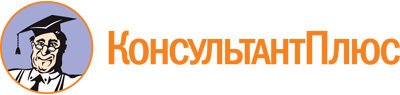 Постановление Правительства Магаданской области от 09.08.2018 N 555-пп
"Об утверждении Порядка предоставления субсидий из областного бюджета социально ориентированным некоммерческим организациям, осуществляющим деятельность в сфере культуры и искусства Магаданской области"Документ предоставлен КонсультантПлюс

www.consultant.ru

Дата сохранения: 03.03.2022
 Информация о СО НКОИнформация о СО НКОСокращенное наименование некоммерческой организацииДата регистрации (при создании до 1 июля 2002 года)Дата внесения записи о создании в ЕГРЮЛКод по ОКПОКод (ы) по ОКВЭДОГРНИННКППЮридический адрес (с почтовым индексом)Почтовый адрес (с почтовым индексом)Телефоны (с кодом населенного пункта)Факс (с кодом населенного пункта)Адрес электронной почтыСайт в ИКС ИнтернетСсылка на социальные сетиФамилия, имя, отчество руководителяНаименование должности руководителя (в соответствии с уставом)Городской телефон руководителя (с кодом населенного пункта)Мобильный телефон руководителяАдрес электронной почты руководителяБанковские реквизиты СО НКОБанковские реквизиты СО НКОНаименование учреждения банкаМестонахождение банкаИНН/КПП банкаКорреспондентский счетБИКРасчетный счетИнформация о деятельности организации - заявителяИнформация о деятельности организации - заявителяОсновные цели деятельности организации - заявителя согласно Уставу (не более 3-х)Основные виды деятельности организации-заявителя (не более 5-ти)География деятельности (перечислить все муниципальные образования, на которых осуществлялась регулярная деятельность в течение последних 5-ти лет)Опыт реализации социально значимых проектов по заявленному направлению конкурсного отбора (указать срок реализации)Сведения об участии организации-заявителя в мероприятиях, проводимых органами государственной власти (местного самоуправления) Магаданской области в области культуры и искусства, государственными (муниципальными) учреждениями культуры (при наличии, указать в произвольной форме)Численность членов (участников) организации, из них:физические лицаюридические лицаЧисленность штатных работников (по состоянию на последний отчетный период)Численность добровольцев организацииНаличие опыта использования целевых бюджетных средств (имеется/отсутствует)Доходы организации, полученные в предыдущем году (в рублях)Доходы организации, полученные в предыдущем году (в рублях)Взносы учредителей (участников, членов)Гранты и пожертвования от международных и иностранных организаций и физических лицГранты и пожертвования юридических лицПожертвования физических лицСобственная хозяйственная деятельностьФинансирование из федерального бюджетаФинансирование из бюджета субъекта Российской ФедерацииФинансирование из местного (муниципального) бюджетаДругое (указать, что именно)Информация о проекте, предоставленном в составе заявкиИнформация о проекте, предоставленном в составе заявкиИнформация о проекте, предоставленном в составе заявкиИнформация о проекте, предоставленном в составе заявкиНаименование проектаНаименование проектаОсновные цели и задачи проектаОсновные цели и задачи проектаЦелевые группы проекта, предполагаемое количество человек, планируемые охватить проектомЦелевые группы проекта, предполагаемое количество человек, планируемые охватить проектомСрок реализации проектаСрок реализации проектаОбщая сумма планируемых расходов на реализацию проекта (в рублях)Общая сумма планируемых расходов на реализацию проекта (в рублях)Запрашиваемый размер субсидии из бюджета Магаданской области (в рублях)Запрашиваемый размер субсидии из бюджета Магаданской области (в рублях)Софинансирование организации - заявителя (в рублях)Софинансирование организации - заявителя (в рублях)География проекта (перечислить все муниципальные образования, на территории которых реализуется проект)География проекта (перечислить все муниципальные образования, на территории которых реализуется проект)Способы распространения информации о проекте (СМИ, социальные сети, печатная продукция, другое)Способы распространения информации о проекте (СМИ, социальные сети, печатная продукция, другое)Количество привлекаемых членов (добровольцев) к реализации социально значимого проектаКоличество привлекаемых членов (добровольцев) к реализации социально значимого проектаНаличие материально-технической базы и помещений, необходимых для реализации социально значимого проекта (имеется, указать в произвольной форме/отсутствует)Наличие материально-технической базы и помещений, необходимых для реализации социально значимого проекта (имеется, указать в произвольной форме/отсутствует)Обоснование значимости проекта (не более одной страницы)Обоснование значимости проекта (не более одной страницы)Обоснование значимости проекта (не более одной страницы)Обоснование значимости проекта (не более одной страницы)Описание кадрового потенциала некоммерческой организации, привлеченных специалистов и добровольцев и уровнем их образования, трудового стажа, опыта общественной работы, реализованных проектов, наград и иных профессиональных достижений (не более одной страницы)Описание кадрового потенциала некоммерческой организации, привлеченных специалистов и добровольцев и уровнем их образования, трудового стажа, опыта общественной работы, реализованных проектов, наград и иных профессиональных достижений (не более одной страницы)Описание кадрового потенциала некоммерческой организации, привлеченных специалистов и добровольцев и уровнем их образования, трудового стажа, опыта общественной работы, реализованных проектов, наград и иных профессиональных достижений (не более одной страницы)Описание кадрового потенциала некоммерческой организации, привлеченных специалистов и добровольцев и уровнем их образования, трудового стажа, опыта общественной работы, реализованных проектов, наград и иных профессиональных достижений (не более одной страницы)Календарный план реализации проекта (поэтапный)Календарный план реализации проекта (поэтапный)Календарный план реализации проекта (поэтапный)Календарный план реализации проекта (поэтапный)Наименование мероприятийСроки начала и окончания (мес.)Сроки начала и окончания (мес.)Ожидаемые итоги (с указанием количественных и качественных показателей результативности)Описание позитивных изменений, которые произойдут в результате реализации проекта (по качественным и/или количественным показателям эффективности проекта)Описание позитивных изменений, которые произойдут в результате реализации проекта (по качественным и/или количественным показателям эффективности проекта)Описание позитивных изменений, которые произойдут в результате реализации проекта (по качественным и/или количественным показателям эффективности проекта)Описание позитивных изменений, которые произойдут в результате реализации проекта (по качественным и/или количественным показателям эффективности проекта)п/пНаименование мероприятий, статьи расходовФинансирование (рублей):Финансирование (рублей):Финансирование (рублей):Финансирование (рублей):Финансирование (рублей):Финансирование (рублей):Финансирование (рублей):Финансирование (рублей):Сроки реализации мероприятияп/пНаименование мероприятий, статьи расходовза счет субсидииза счет субсидииза счет субсидииза счет субсидииза счет собственных средств (при наличии)за счет собственных средств (при наличии)за счет собственных средств (при наличии)за счет собственных средств (при наличии)Сроки реализации мероприятияп/пНаименование мероприятий, статьи расходовI кв.II кв.III кв.IV кв.I кв.II кв.III кв.IV кв.Сроки реализации мероприятияМероприятие 1.Мероприятие 1.Мероприятие 1.Мероприятие 1.Мероприятие 1.Мероприятие 1.Мероприятие 1.Мероприятие 1.Мероприятие 1.Мероприятие 1.Статьи расходовМероприятие 2.Мероприятие 2.Мероприятие 2.Мероприятие 2.Мероприятие 2.Мероприятие 2.Мероприятие 2.Мероприятие 2.Мероприятие 2.Мероприятие 2.Статьи расходовИтого по мероприятиям:Итого по мероприятиям:Итого по социально значимому проектуИтого по социально значимому проекту